附件2：牡丹江市直宣传文化系统公开选调笔试人员健康承诺书姓  名联系电话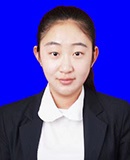      照片性  别身份证号     照片考点信息   市      县（区）   市      县（区）     考点    考场      照片现居住地    省    市   县（区）    乡（街道）    村（委）   号（楼、单元）    省    市   县（区）    乡（街道）    村（委）   号（楼、单元）    省    市   县（区）    乡（街道）    村（委）   号（楼、单元）    省    市   县（区）    乡（街道）    村（委）   号（楼、单元）    省    市   县（区）    乡（街道）    村（委）   号（楼、单元）本人承诺事项如下本人承诺事项如下本人承诺事项如下本人承诺事项如下本人承诺事项如下本人承诺事项如下    1、本人没有被诊断为新冠肺炎确诊病例、无症状感染者或疑似病例；    2、本人没有与新冠肺炎确诊病例、无症状感染者或疑似病例密切接触；    3、本人考前14天没有与来自疫情中、高风险地区人员有密切接触；4、本人考前14天没有去过境外或国内疫情中、高风险地区；5、本人考前14天体温正常且健康码为绿码；    6、本人目前没有发热、咳嗽等呼吸道症状，或乏力、咽痛、腹泻等其他症状；    7、本人严格遵守考点防疫工作规定，在考前或考试过程中如果出现发热、咳嗽等呼吸道症状，自愿接受防疫处置和核酸检测。    8、本人需要说明的其他情况：    本人对以上提供的健康信息的真实性负责，如因信息不实引起疫情传播和扩散，愿承担由此带来的全部责任。                                          考生签名：                                          承诺日期：    年   月   日    1、本人没有被诊断为新冠肺炎确诊病例、无症状感染者或疑似病例；    2、本人没有与新冠肺炎确诊病例、无症状感染者或疑似病例密切接触；    3、本人考前14天没有与来自疫情中、高风险地区人员有密切接触；4、本人考前14天没有去过境外或国内疫情中、高风险地区；5、本人考前14天体温正常且健康码为绿码；    6、本人目前没有发热、咳嗽等呼吸道症状，或乏力、咽痛、腹泻等其他症状；    7、本人严格遵守考点防疫工作规定，在考前或考试过程中如果出现发热、咳嗽等呼吸道症状，自愿接受防疫处置和核酸检测。    8、本人需要说明的其他情况：    本人对以上提供的健康信息的真实性负责，如因信息不实引起疫情传播和扩散，愿承担由此带来的全部责任。                                          考生签名：                                          承诺日期：    年   月   日    1、本人没有被诊断为新冠肺炎确诊病例、无症状感染者或疑似病例；    2、本人没有与新冠肺炎确诊病例、无症状感染者或疑似病例密切接触；    3、本人考前14天没有与来自疫情中、高风险地区人员有密切接触；4、本人考前14天没有去过境外或国内疫情中、高风险地区；5、本人考前14天体温正常且健康码为绿码；    6、本人目前没有发热、咳嗽等呼吸道症状，或乏力、咽痛、腹泻等其他症状；    7、本人严格遵守考点防疫工作规定，在考前或考试过程中如果出现发热、咳嗽等呼吸道症状，自愿接受防疫处置和核酸检测。    8、本人需要说明的其他情况：    本人对以上提供的健康信息的真实性负责，如因信息不实引起疫情传播和扩散，愿承担由此带来的全部责任。                                          考生签名：                                          承诺日期：    年   月   日    1、本人没有被诊断为新冠肺炎确诊病例、无症状感染者或疑似病例；    2、本人没有与新冠肺炎确诊病例、无症状感染者或疑似病例密切接触；    3、本人考前14天没有与来自疫情中、高风险地区人员有密切接触；4、本人考前14天没有去过境外或国内疫情中、高风险地区；5、本人考前14天体温正常且健康码为绿码；    6、本人目前没有发热、咳嗽等呼吸道症状，或乏力、咽痛、腹泻等其他症状；    7、本人严格遵守考点防疫工作规定，在考前或考试过程中如果出现发热、咳嗽等呼吸道症状，自愿接受防疫处置和核酸检测。    8、本人需要说明的其他情况：    本人对以上提供的健康信息的真实性负责，如因信息不实引起疫情传播和扩散，愿承担由此带来的全部责任。                                          考生签名：                                          承诺日期：    年   月   日    1、本人没有被诊断为新冠肺炎确诊病例、无症状感染者或疑似病例；    2、本人没有与新冠肺炎确诊病例、无症状感染者或疑似病例密切接触；    3、本人考前14天没有与来自疫情中、高风险地区人员有密切接触；4、本人考前14天没有去过境外或国内疫情中、高风险地区；5、本人考前14天体温正常且健康码为绿码；    6、本人目前没有发热、咳嗽等呼吸道症状，或乏力、咽痛、腹泻等其他症状；    7、本人严格遵守考点防疫工作规定，在考前或考试过程中如果出现发热、咳嗽等呼吸道症状，自愿接受防疫处置和核酸检测。    8、本人需要说明的其他情况：    本人对以上提供的健康信息的真实性负责，如因信息不实引起疫情传播和扩散，愿承担由此带来的全部责任。                                          考生签名：                                          承诺日期：    年   月   日    1、本人没有被诊断为新冠肺炎确诊病例、无症状感染者或疑似病例；    2、本人没有与新冠肺炎确诊病例、无症状感染者或疑似病例密切接触；    3、本人考前14天没有与来自疫情中、高风险地区人员有密切接触；4、本人考前14天没有去过境外或国内疫情中、高风险地区；5、本人考前14天体温正常且健康码为绿码；    6、本人目前没有发热、咳嗽等呼吸道症状，或乏力、咽痛、腹泻等其他症状；    7、本人严格遵守考点防疫工作规定，在考前或考试过程中如果出现发热、咳嗽等呼吸道症状，自愿接受防疫处置和核酸检测。    8、本人需要说明的其他情况：    本人对以上提供的健康信息的真实性负责，如因信息不实引起疫情传播和扩散，愿承担由此带来的全部责任。                                          考生签名：                                          承诺日期：    年   月   日